<h1>Tratamientos para lesiones articulares</h1>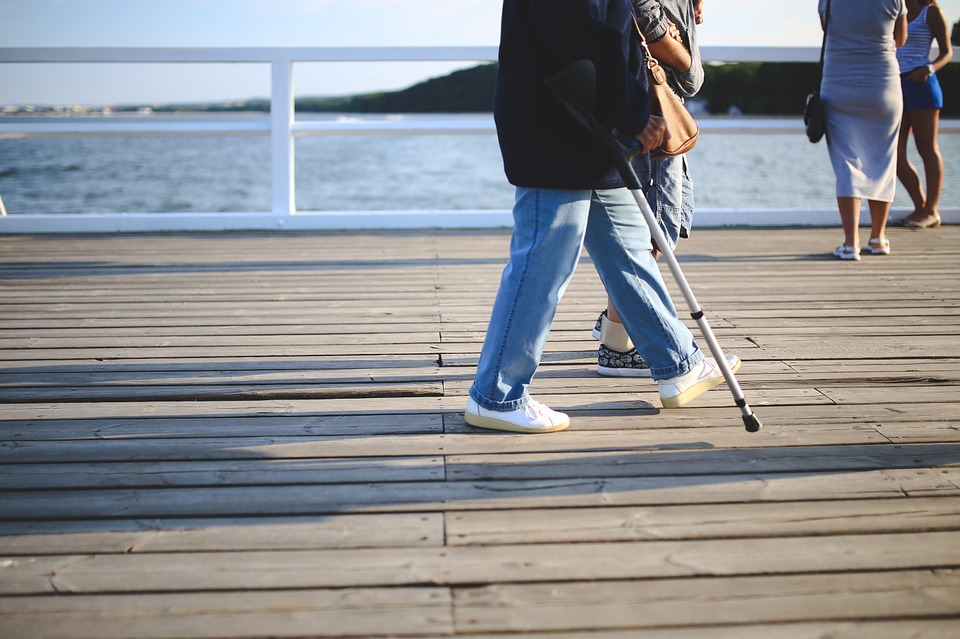 Hay muchas formas de lesionarse y de padecer enfermedades, bien temporales como crónicas, en las articulaciones, tanto superiores como inferiores, y es por ello que dependiendo de la patología que se diagnostique puede que se requiera de un tipo de tratamiento y otro para su paliación, cura o evasión.Luxaciones, esguinces, roturas o enfermedades crónicas como puede ser la condromalacia o la artritis y artrosis son algunos de los ejemplos que se pueden incluir en este tipo de síntomas dañinos provocando lesiones articulares.A continuación os explicamos algunos tratamientos para este tipo de traumatismos articulares. <h2> Tratamientos fisioterapéuticos</h2>Lo primero que se te viene a la mente si se trata de este tipo de lesiones por lo que en las articulaciones se refiere, y en lo muscular también. Hablamos de la fisioterapia. Esa medicina que ayuda a la mejora muscular, y de manera indirecta ósea frente a cualquier tipo de rotura o malestar por las enfermedades que comentábamos al inicio de este artículoA ello cabe sumarle productos de ortopedia como pueden ser desde rodilleras y tobilleras, pasando por las típicas muletas o artículos de alquiler, para aquellas lesiones que son temporales y no realizar un desembolso elevado.En ciudades principales, al igual que en alguna un tanto más remotas, se suelen encontrar  la posibilidad de alquilar sillas de ruedas en Barcelona, así como andadores, o elementos ortopédicos para el baño, o la paliación y ayuda al reposo de las lesiones.<h2>La acupuntura como medicina alternativa</h2>Otra de las variantes que se suelen emplear para este tipo de lesiones es la acupuntura. Nada más escuchar la palabra, seguro que os sueña a “chino”. Pues bien, esta suele ser muy efectiva para la paliación del dolor.El estudio de los puntos fisiológico-energéticos para la mejora a través de la inserción de agujas en el cuerpo y las propiedades  que aportan.Muchas personas optan por esta opción debida a su buena acogida, y sobre todo eficacia, por lo que en alivio y paliación del dolor se refiere.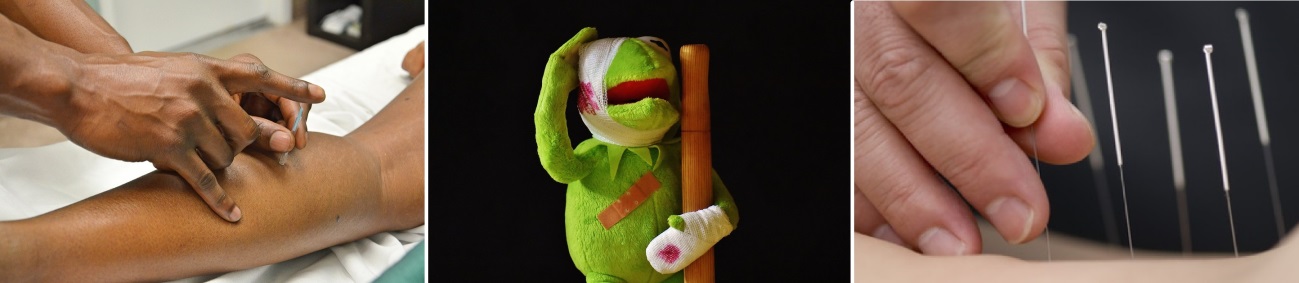 <h2> Infiltraciones, medicación y tratamientos quirúrgicos</h2>Otra vía por la que suelen optar aquellos que sufren algún tipo de enfermedad como puede ser la degeneración de los huesos, problemas de contracturas y musculación o lesiones articulares, es la medicina tradicional de por sí.Las infiltraciones y los tratamientos farmacéuticos son los más comunes para que el dolor disminuya y la cirugía para intentar solventarlo, y que muchas veces suele ser un pequeño fracaso hasta encontrar la cura.